“The Spectrum of Discipleship”Part 4“Discipleship of Old Mature Believers: Church Assembly”(Ephesians 4:1-3, 13-15; 1 Thess. 2:1-8)Big Idea: God wants us as a local church to grow in walking worthy and working the ministry of Christ.How is the church and its members getting built?The Architect and Builder of the church (Matthew 16:16, 18; 1 Peter 2:6-8)The Architect’s and Builder’s role in the church (Ephesians 4:8-16)Jesus has the position of supreme authority from which He builds His church because of His incarnation, passion, resurrection, and ascension. (Eph 4:8-10)Jesus gave people to the church for equipping and edifying the saints for the work of the ministry. (Ephesians 4:11, 12)Jesus sets the goal of this equipping and edification as maturing into the likeness of Christ and speaking the truth against false trickery of men (Ephesians 4:13-15)The learned and mature members of the local church who are equipped for ministry will initiate further growth of fellow believers. (Ephesians 4:16)
The church cannot prevail against Hades (Matt. 16:18) when the assembled church is passive. (1 Peter 5:8, 9; 2 Corinthians 10:3-5; Ephesians 6:10-13)The local church is made up of regenerated people who are developing spiritually. (1 Peter 2:5; Ephesians 2:19-22)The primary tool that Christ uses to build his church is His Word of Truth. (Acts 20:32; 2 Timothy 3:15-17)The church’s building progress will be evaluated by the Architect. 
(1 Corinthians 3:9-17; 2 Corinthians 5:9-11)Mature believers are needed to teach others with the aid of the Holy Spirit. (James 3:1; John 14:16, 17; 15:26, 27; 16:5-11; 1 Corinthians 2:6-16)SUMMARY:Christ is the head.We must be alert to false models of faith and practice.We focus on building people’s spiritual lives.The Bible is the primary tool for building and maturing.Christ will inspect the building of His church.We rely on the aid of the Holy Spirit to mentor and build the church.A discipling church encourages itself to walk worthy with humility, self-control, patience, and care for others in love for unity and peace. (Ephesians 4:1-3; 1 Thess. 2:1-8)APPLICATION:What “Blueprint” should discipleship and mentoring follow for “old/mature” believers to “BUILD UP” Christ’s church?Serving as an Instrument of Change (Paul Tripp, Instruments in the Redeemer’s Hand):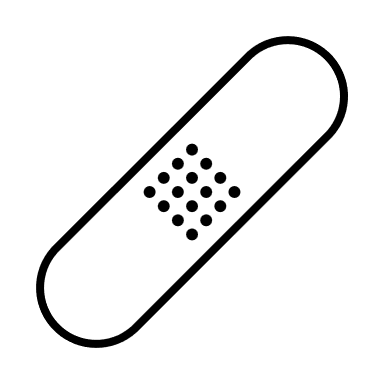 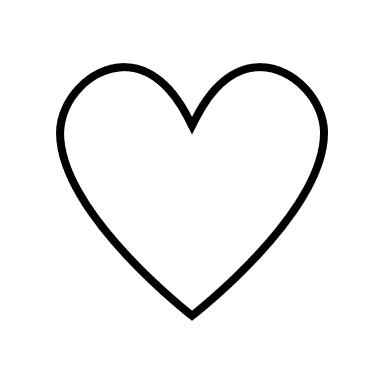 Negative FruitHow Do We Disciple Others as a Church?Men’s Ministries:Ladies’ Ministries:Children’s MinistriesHow are we doing as a church in discipleship?What can we do more to disciple believers in their walk with the Lord?